ՀԱՇՎԵՏՎՈՒԹՅՈՒՆԳայի միջնակարգ դպրոցի  գործունեության  ներքին և արտաքին գնահատման  չափանիշներ2021-2022 ուստարիՄաս 1. Ընդհանուր տեղեկություններ հաստատության մասինՀաստատության անվանումըՀՀ Արմավիրի մարզի «Գայի միջնակարգ դպրոց» ՊՈԱԿՀաստատության հասցեն Արմավիրի մարզ, Արաքս համայնք, գյուղ Գայ, Խաչատրյան 2Հաստատության հեռախոսահամարը, էլեկտրոնային հասցեն, ինտերնետային կայքի հասցեն0231-6-01-28         gay@schools.am               https://gay.schoolsite.amԱղյուսակ 1. Դասարանների թիվը` ընթացիկ և նախորդ  ուստարիների համարԱղյուսակ 2. Ըստ դասարանների՝ սովորողների թիվը  ընթացիկ և նախորդ  ուստարիների համարԱղյուսակ 3. Ընդհանուր տվյալներ սովորողների վերաբերյալ` ընթացիկ և նախորդ  ուստարիների   համարՎերլուծել փոփոխությունները և կատարել եզրահանգումներԴպրոցում մշտապես իրականացվում են ծնող-ուսուցիչ համատեղ հանդիպումներ և զրույցներ: Փոքր-ինչ խնդրի առկայության դեպքում անգամ մեր մանկավարժները արագ արձագանքում են և շտկում: Աղյուսակ 4. Ընդհանուր տվյալներ ուսուցիչների վերաբերյալ՝ընթացիկ և նախորդ ուստարիների համարԱղյուսակ 5. Տվյալներ ուսուցիչների տարիքային բաշխվածության վերաբերյալ՝ընթացիկ և նախորդ  ուստարիների համարՎերլուծել ուսուցիչների տարիքային կազմը, փոփոխության պատճառները և կատարել եզրահանգումներ և մեկնաբանություններՈւսուցիչների տարիքային կազմի մեջ   էական փոփոխություններ չեն կատարվել: Կենսաթոշակի անցած ուսուցիչները շարունակում են աշխատել:  Աղյուսակ 6. Տվյալներ ուսումնական_հաստատության ղեկավար և վարչական կազմի վերաբերյալՄաս 2. Ուսումնական հաստատության սովորողների և աշխատակազմի անվտանգ կենսագործունեությունը և առողջության պահպանումը:Ուսումնական հաստատության տարածքը ցանկապատված է, այն վտանգ չի ներկայացնում  սովորողների ազատ տեղաշարժման համար:  Արտակարգ իրավիճակներում հատուկ ծառայությունների մեքենաները կարող են անարգել մոտենալ հաստատության շենքին: Հաստատության տարածքը մաքուր է:2.2. Ուսումնական հաստատությունում պահպանված են սովորողների և աշխատակազմի համար ուսումնական գործընթացի և աշխատանքի կազմակերպման համար անհրաժեշտ անվտանգության և սանիտարահիգիենիկ նորմերը, կազմակերպված են առողջության պահպանման համապատասխան ծառայություններ:Ուսումնական հաստատության շենքը հիմնավերանորոգման կարիք չունի:Ուսումնական հաստատության շենքում առկա են դեպի դուրս բացվող պահուստային թվով 6 ելքեր: Բոլոր ելքերը գործում են և հարմար են օգտագործման համար: ԱԻՆ–ի փորձնական տարհանումների ժամանակ բոլոր ելքերը օգտագործվում են:Ուսումնական հաստատությունն ապահովված  է կապի միջոցով: Դպրոցն ունի ինտերնետ և դասամիջոցների ազդարարման համակարգ (զանգ): Դրանք գործում են անխափան: Ուսումնական հաստատության շենքը մասամբ հարմարեցված է կրթության առանձնահատուկ պայմանների կարիք (այսուհետ` ԿԱՊԿՈՒ)սովորողների անվտանգ տեղաշարժ և ուսուցում ապահովող պայմաններին՝մուտքը թեքահարթակով է: Ուսումնական հաստատությունը ապահովված  և  սարքին  վիճակում է գտնվում հակահրդեհային անվտանգության  լրակազմով:Ուսումնական հաստատությունում ոչ կառուցվածքային վտանգներ չկան:Ուսումնական հաստատության միջանցքների հատակները սայթաքուն չեն, ուղեգորգով ծածկված  տարածքներ  չկան:Ուսումնական հաստատության ստորին հարկերի պատուհանները  չունեն շարժական մետաղյա վանդակաճաղեր:Ոսումնական հաստատության կահույքը համապատասխանում է անվտանգ կենսագործունեության պահանջներին, ամուր և բարվոք վիճակում է: Ուսումնական հաստատությունում մշակված և առկա է սովորողների ու անձնակազմի տարհանման պլան, որում հաշվի են առնված նաև հաշմանդամություն ունեցող անձանց կարիքները ընդհանուր հիմունքներով, որովհետև հաշմանդամների համար շենքային պայմանները հարմարեցված  չեն:Ուսումնական հաստատության բոլոր հարկերում փակցված են տարհանման պլան-սխեմաները` համապատասխան գունային ցուցասլաքներով:Դրանց մասին բոլոր աշակերտները տեղեկացված են և փորձնական տարհանումների միջոցով աշակերտները գիտեն/ սովորում են/ օգտվե լ  դրանցից: Ուսումնական հաստատության տարհանման ուղիները ազատ են ավելորդ իրերից և արգելափակված չեն ծանր  իրերով: 2.3. Ուսումնական հաստատության նախագծային հզորությունը նկարագրող ցուցանիշներ և չափանիշներԴասարաններում աշակերտական նստարանները դասավորված են ավանդական երեք շարքով: Բայց ուսուցչի մեթոդից ելնելով դասերը  կազմակերպվում են    П-աձև և խմբային ձևերով: Խմբային աշխատանքի կազմակերպման ժամանակ աշակերտական սեղանները վերադասավորվում են չորս կամ վեց աշակերտի աշխատանքին հարմար ձևով: Վերադասավորությունը մեծ ժամանակ չի խլում դասից: Վերադասավորումները ուսուցիչը հիմնականում կազմակերպում է դասամիջոցին՝դասից առաջ: Դասերը կազմակերպվում են նաև ժամանակակից տեխնոլոգիաների կիրառմամբ և դասի ընթացքում աշակերտները ինքնուրույն  աշխատանքի ժամանակ օգտագործում են համակարգիչներ: Այս դեպքում դասասենյակում նստարանները վերադասավորվում  են կազմակերպվող աշխատանքին  համապատասխան ձևով:Վերլուծել դասարանում մեկ սովորողին ընկնող մակերեսին վերաբերող իրավիճակը և կատարել եզրահանգումներ Դպրոցի շենքը կառուցվել  է 1958 թվականին, այդ իսկ պատճառով մեկ սովորողին ընկնող մակերեսը որոշ դասասենյակների համար չի համապատասխանում այսօրվա  նորմերին:Ուսումնական հաստատության անձնակազմը  և սովորողները տիրապետում են արտակարգ իրավիճակներում գործելու վարքականոններին:Ուսումնական հաստատության անձնակազմը  և սովորողները տեղեկացված են հաստատությունում առկա անվտանգության միջոցների  գտնվելու տեղերի վերաբերյալ և տիրապետում են դրանց օգտագործման կանոններին:Ուսումնական հաստատությունը ապահովված է լոկալ ջեռուցման անվտանգ համակարգով,բոլոր դասասենյակներում և միջանցքներում առկա է ջեռուցուման ապահովող մարտկոցներ և ջեռուցման ամիսներին դասասենյակներում ջերմաստիճանը համապատասխանում է սանիտարահիգիենիկ  նորմերին:Ուսումնական հաստատությունում առկա է շուրջօրյա հոսող խմելու ջուր:Ուսումնական հաստատությունում առկա են առանձնացված սանհանգույցներ՝ տղաների և աղջիկների համար:Բոլոր սանհանգույցները ապահովված են շուրջօրյա հոսող ջրով և հիգիենայի պարագաներով:Աղյուսակ 7. Տվյալներ տեղական վտանգների գնահատման և աղետներին պատրաստվածության ու հակազդման մեխանիզմների ուղղությամբ հաստատությունում իրականացվող միջոցառումների վերաբերյալԱղյուսակ 8. Տվյալներ ուսումնական հաստատության քաղաքացիական պաշտպանության պլանից բխող սովորողների և աշխատակազմի հետ տարվա ընթացքում իրականացվող միջոցառումների և վարժանքների վերաբերյալԱղյուսակ 9. Տվյալներ ուսումնական հաստատության ջրամատակարարման, սանհանգույցների (կոյուղացման) առկայության և դրանց վիճակի վերաբերյալ  Վերլուծել ջրամատակարարման և  սանհանգույցների հետ կապված վիճակն ու խնդիրները և կատարել եզրահանգումներ ու մեկնաբանություններՋրամատակարարումը շուրջօրյա է,  վերանորոգված են դպրոցի  սանհանգույցները,  կոյուղագիծ չկա: Աղյուսակ 10. Տվյալներ ուսումնական հաստատությունում սննդի կետի առկայության և սննդի կազմակերպման վերաբերյալ Աղյուսակ 11.Տվյալներ ուսումնական հաստատությունում բուժկետի առկայության և բուժսպասարկման վիճակի վերաբերյալ Սոցիալական առողջության ցուցանիշներՈւսումնական հաստատությունում իրականացվում են ծրագրեր՝ ալկահոլի, ծխախոտի, թմրամիջոցների և հոգեմետ  նյութերի օգտագործման դեպքերը  կանխարգելելու համար: Ուսումնական հաստատությունն իրականացնում է երեխայի խնամքի  ու դաստիարակության, ընտանիքում  ծնողական պարտականությունների նկատմամբ պատասխանատվության բարձրացման,  ֆիզիկական , հոգեբանական ճնշման բացառման,  երեխայի զարգացման համար անվտանգ միջավայրի ձևավորման հարցերի վերաբերյալ ծնողների իրազեկման միջացառումներ:Աղյուսակ 17. Տվյալներ ուսումնական հաստատության սովորողների ֆիզիկական, հոգևոր և սոցիալական առողջությանն ուղղված աշխատանքների վերաբերյալ Վերլուծել հաստատության սովորողների ֆիզիկական, հոգեկան և սոցիալական առողջությանն ուղղված աշխատանքների արդյունավետությունը, առկա խնդիրները և կատարել եզրահանգումներ ու մեկնաբանություն:Ուսումնական տարվա ընթացքում կազմակերպվում են սովորողների ֆիզիկական, հոգեկան  և սոցիալական առողջությանն ուղղված միջոցառումները:  Տարվա ընթացքում պարբերաբար անցկացվում են <<Երեխաներին վնասակար սովորություններից զերծ պահելու>> սեմինարներ, միջոցառումներ, զրույցներ:Մաս 3. Ուսումնական հաստատության գործունեության արդյունավետությունԱղյուսակ 18. Տվյալներ սովորողների ուսումնառության արդյունքների վերաբերյալ տվյալ ուսումնական տարում Աղյուսակ 19.Տվյալներ սովորողների ուսումնառության արդյունքների վերաբերյալ նախորդ ուստարում Աղյուսակ 20. Տվյալներ 4-րդ դասարանում գիտելիքների ստուգման և 9-րդ, 12-րդ դասարաններում պետական ավարտական քննությունների արդյունքների փոփոխության դինամիկայի վերաբերյալՎերլուծել հաստատության սովորողների տարեկան միջին գնահատականների և պետական ավարտական քննությունների միջին միավորների փոփոխությունները՝ ըստ կրթական աստիճանների և հիմնական առարկաների: Կատարել եզրահանգումներ: Կիսամյակային գնահատականների արդյունքի հետ պայմանավորված հաստատության սովորողների տարեկան միջին գնահատականների ու ավարտական քննությունների միջին միավորների միջև անհամապատասխանություն չկա:Աղյուսակ 21. Տվյալներ սովորողների առաջադիմության վերաբերյալ տվյալ և նախորդ ուստարիների համար՝ ըստ կրթական աստիճաններիՎերլուծել հաստատության սովորողների առաջադիմությանը վերաբերող ցուցանիշները և դրանց փոփոխությունը վերջին 2 ուստարիների կտրվածքով: Կատարել եզրահանգումներ սովորողների առաջադիմության բարելավման ուղղությամբ:Մշտապես պահպանվում է փոխադարձ կապը տարրական և միջին, ավագ դպրոցի ուսուցիչների միջև:Հիմնական և ավագ աստիճաններում պահանջները առաջադրվում են սահուն, հարմարվածությունը գնահատվում է բավարար: Նախորդ տարվա համեմատ նկատվում է սովորողների ուսման նկատմամբ հետաքրքրությունների նվազում, որը պայմանավորված էր երկրի անկայուն վիճակով, համաճարակի առկայությամբ: Սակայն ունենք  ուսուցիչների մեթոդիկայի կատարելագործում, ՏՀՏ միջոցների կիրառմամբ  դասեր, որոնք կնպաստեն, որ հաջորդ ուսումնական տարում լինի աճ:Աղյուսակ 22. Տվյալներ մարզային, հանրապետական, միջազգային առարկայական օլիմպիադաներում ու մարզական,  մշակութի ոլորտում ստեղծագործական և կատարողական  մրցույթներին սովորողների մասնակցության վերաբերյալՎերլուծել հաստատության սովորողների առարկայական օլիմպիադաներին, ինչպես նաև մարզական ու մշակույթի ոլորտում ստեղծագործական ու կատարողական մրցույթներին մասնակցության աստիճանը, փոփոխությունների դինամիկան վերջին 2 ուստարիների կտրվածքով: Կատարել եզրահանգումներ սովորողների մասնակցության աստիճանի և արդյունքների բարելավման ուղղությամբ:Վերջին 2 ուստարիների կտրվածքով դպրոցը ակտիվ մասնակցություն է ունեցել քաղաքային, հանրապետական մշակութային կատարողական մրցույթներին: Նպատակ ունենալով բարձրացնել դպրոցում ուսուցանվող առարկաների նկատմամբ հետաքրքրությունը՝ առողջ մրցակցության պայմաններում, խթանելով  սովորողների գիտելիքների և կարողությունների դրսևորմանը, յուրաքանչյուր տարի նոյեմբեր-դեկտեմբեր ամիսներին դպրոցում կազմակերպվում է առարկայական օլիմպիադաներ, ինչպես նաև առցանց օլիմպիադաներ, որոնց աշակերտները մասնակցում են ակտիվորեն:Աղյուսակ 23.Տվյալներ ուսուցչական անձնակազմի և նրանց գործունեության վերաբերյալՎերլուծել հաստատության ուսուցիչների և նրանց գործունեությանը վերաբերող ցուցանիշները, դրանց փոփոխությունների դինամիկան վերջին 2 տարվա կտրվածքով և առկա խնդիրները: Կատարել եզրահանգումներ ուսուցիչների գործունեության արդյունավետության բարձրացման ուղղությամբ:Դպրոցի մանկավարժական անձնակազմը մասնագիտական որակը բարձրացնելու նպատակով մասնակցում է վերապատրաստման դասընթացների: Ժամանակակից ՏՀՏ տեխնոլոգիաների կիրառումը ուսուցման ընթացքում մանկավարժներին առաջադրված հիմնական պահանջներից մեկն է: Դպրոցում կան ուսուցիչներ, որոնք ուսումնական գործընթացից բացի իրենց մանկավարժական աշխատանքի արդյունավետ փորձը, մտքերը, քննարկումներն ու վերլուծությունները ընդհանրացնում և տարածում են: Աղյուսակ 24. Տվյալներ հաստատության գրադարանի և դրա գործունեության մասինՎերլուծել հաստատության գրադարանի վիճակին, հագեցվածությանը և դրա գործունեության արդյունավետությանը վերաբերող ցուցանիշները և չափանիշները, առկա խնդիրները: Կատարել եզրահանգումներ և առաջարկներ գրադարանի գործունեության բարելավման ուղղությամբ: Գրադարանային գործունեությունը բարելավելու նպատակով անհրաժեշտ է ֆոնդը համալրել առարկայական ծրագրերին համապատասխան գրականությամբ, ուսումնամեթոդական և դիդակտիկ  նյութերով: Գրադարանը չունի հարմարավետ և լուսավոր   ընթերցասրահ, սակայն արտադասարանական միջոցառումները  անցկացվում են համակարգչային սենյակում, հաճախակի են լինում գրքի քննարկումներ, պոեզիայի երեկոներ : Գրադարանից օգտվում են աշակերտների 50%-55%:Աղյուսակ 25. Տվյալներ հաստատության ուսումնական լաբորատորիաների, կաբինետների և դահլիճների վերաբերյալ: Վերլուծել հաստատության ուսումնական լաբորատորիաների, կաբինետների, դահլիճների  հագեցվածությանը և դրանց գործունեության արդյունավետությանը վերաբերող ցուցանիշները և չափանիշները, առկա խնդիրները: Կատարել եզրահանգումներ դրանց բարելավման ուղղությամբ:Դպրոցը հիմնադրումից հետո հիմնանորոգվել է 2007թ-ին, չունենք դահլիճներ, արհեստանոցներ, հետևաբար  աշխատանքի արդյունավետ կազմակերպում չի ստացվում: Աշակերտներն ու ուսուցիչները ցանկանում են ունենալ կահավորված, ժամանակակից  սպորտային մարզագույքով ապահովված մարզադահլիճ, միջոցառումների դահլիճ,  որպեսզի միջոցառումները ավելի ներկայանալի լինեն: Ինչպես նաև խիստ անհրաժեշտ են լաբորատորիաներ՝  նոր սարքավորումներով, նյութերով` ուսումնական պրոցեսն ավելի արդյունավետ կազմակերպելու համար:Աղյուսակ 26. Ուսումնական  հաստատության ներքին արդյունավետության հիմնական ցուցանիշները՝ ընթացիկ և նախորդ  ուստարվա համարԱղյուսակ 27. Տվյալներ հաստատության բյուջետային միջոցների վերաբերյալԱղյուսակ 28  Կազմակերպված միջոցառումները և միջոցառումներին մասնակցություն ունեցած սովորողների տոկոսը.Հարցման միջոցով գնահատվող ցուցանիշներն են. Սովորողները մասնակցում  են  իրենց վերաբերվող խնդրահարույց հարցերի  քննարկմանը:Աշակերտական խորհուրդը ձեռնարկում է համապատասխան միջոցներ` սովորողների միջև ծագած խնդիրներին լուծում գտնելու նպատակով:Սովորող-սովորող հարաբերություններում  երբեմն հանդիպող խնդրահարույց  իրավիճակները հարթվում են մանկավարժական կոլեկտիվի կողմից, պաշտպանված են բոլորի իրավունքները, հարգվում  են բոլորի կարծիքները:Բոլոր ծնողները տեղեկացված են հաստատությունում տեղի ունեցող իրադարձություններին: Աղյուսակ 30. Տվյալներ հաստատության աշակերտական խորհրդի գործունեության վերաբերյալԱմփոփել հաստատության աշակերտական խորհրդի գործուներության ցուցանիշները և չափանիշները, վերլուծել դրանք և կատարել եզրահանգումներ դրանց բարելավման վերաբերյալ: _ԱԽ-ն հիմնականում բարեխղճորեն կատարում է իր պարտականությունները և լուծում իր առջև ծառացած խնդիրները, առաջնորդվում կանոնադրությամբ, մասնակցում համադպրոցական միջոցառումների նախաձեռնմանն ու կազմակերպմանը: Աշակերտական խորհրդը ակտիվ մասնակցություն է ցուցաբերել տարբեր միջոցառումներին, սեմինարներին, շաբաթօրյակներին, ստեղծել տարբեր թեմաներով պատի թերթեր:Աղյուսակ 31 Տվյալներ հաստատության ծնողական խորհրդի գործունեության վերաբերյալԵվ դասարանական, և ծնողական խորհուրդների աշխատանքը արդյունավետ է  եղել, զգալի աշխատանք է կատարվել: 2019-2020,2020-2021 ուստարիներին դասղեկները և դասվարները ծնողական խորհրդի հետ աշխատել են հեռավար՝ ZOOM.us հարթակի միջոցով:Ամփոփել հաստատության ծնողական խորհրդի գործուներության ցուցանիշները և չափանիշները և կատարել եզրահանգումներ ու առաջարկություններ դրանց բարելավման վերաբերյալ:Վերոնշյալ կայքերից ամենաշատը ծնողները օգտվում են emis.am, Imdproc.am, Microsoft teams, որը հնարավորություն է տալիս տեղեկացված լինելու իրենց երեխաների գնահատականներին և հաճախումներին, ինչպես նաև առ ցանց կապ հաստատել պարապող ուսուցիչների հետ, համագործակցել մյուս ծնողների հետ: Գնալով ավելանում է հետաքրքրությունը այս կայքերի նկատմամբ: Հեռավար ուսուցման պայմաններում դասապրոցեսները ընթացել են  ZOOM.us, Viber, Microsoft teams  հարթակների միջոցով: Իսկ facebook.com կայքում բացվել է դպրոցի էջ, ուր ներկայացվում են դպրոցի առօրյային ու անցուդարձին վերաբերող նյութեր` լուսանկարներ, տեսանյութեր, հայտարարություններ, շնորհավորանքներ: Թե° աշակերտները, թե° ծնողները և թե° ուսուցիչները ակտիվորեն արձագանքում են կայքում տեղադրված նյութերին:  Դպրոցը ունի նաև https://gay.schoolsite.am կայք էջ, որտեղ լուսաբանված է դպրոցի պատմությունը:Մաս 6. Հաստատության հիմնախնդիրները, դրանց հաղթահարման ուղիներըԱղյուսակ 34. ՈՒԹՀՎ վերլուծության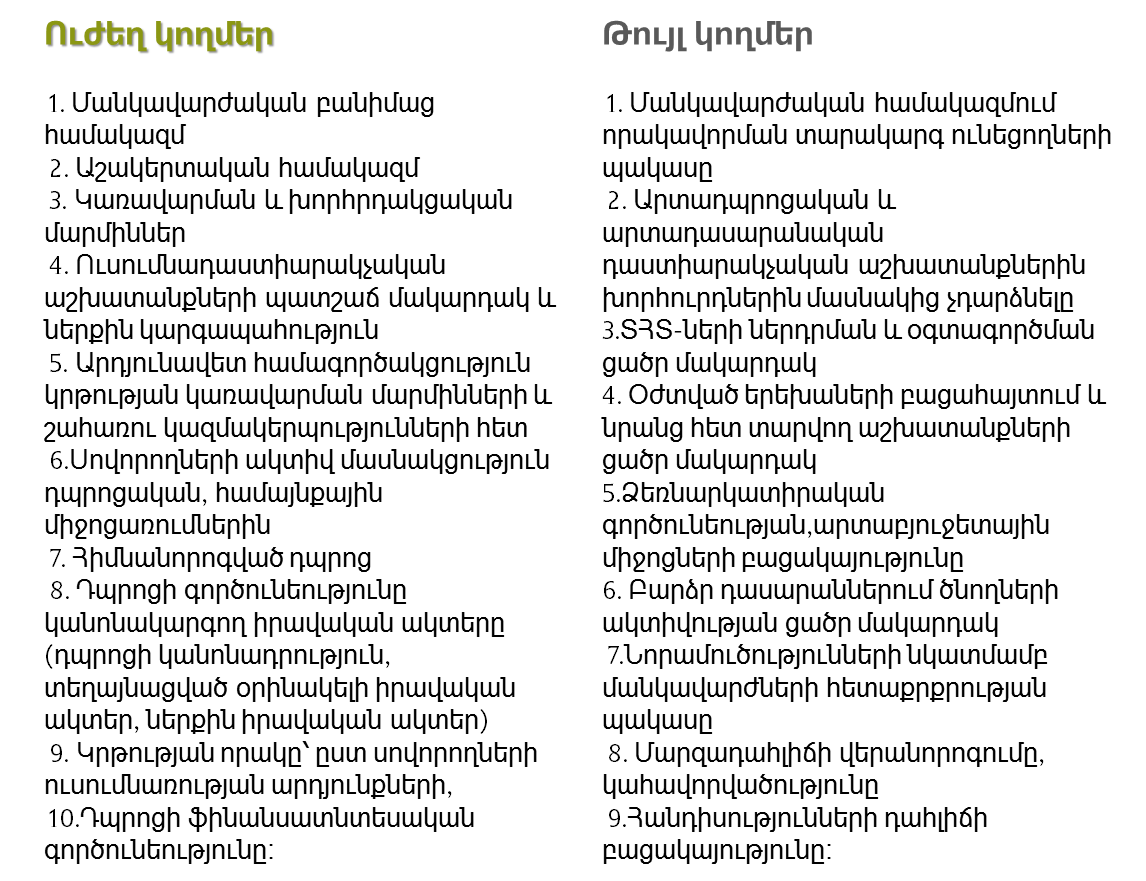 Դասարանների թիվը2020-2021ուստարի2021-2022ուստարիՓոփոխությունների դինամիկան (աճ կամ նվազում)1 -ին դասարան22անփոփոխ2-րդ դասարան22անփոփոխ3-րդ դասարան22անփոփոխ4-րդ դասարան22անփոփոխ5-րդ դասարան22անփոփոխ6-րդ դասարան22անփոփոխ7-րդ դասարան22անփոփոխ 8-րդ դասարան12աճ 9-րդ դասարան11անփոփոխ 10-րդ դասարան21նվազում11-րդ դասարան22անփոփոխ12-րդ դասարան12աճԸնդամենը2122Փոփոխված /աճ/Դասարանների թիվը2020-2021ուստարի2021-2022ուստարիՓոփոխությունների դինամիկան (աճ կամ նվազում)1 -ին դասարան5355աճ2-րդ դասարան4952աճ3-րդ դասարան3648աճ4-րդ դասարան4136նվազում5-րդ դասարան4141անփոփոխ6-րդ դասարան5043նվազում7-րդ դասարան4551աճ8-րդ դասարան3247աճ9-րդ դասարան3232անփոփոխ10-րդ դասարան3628նվազում11-րդ դասարան3434անփոփոխ12-րդ դասարան2333աճԸնդամենը472500աճՑուցանիշը2020-2021ուստարի2021-2022ուստարիՓոփոխությունների դինամիկան (աճ կամ նվազում)Սովորողների ընդհանուր թիվը ուսումնական տարվա սկզբին` տվյալ ուստարվա սեպտեմբերի 1-ի դրությամբ472500աճՍովորողների ընդհանուր թիվը ` 2020-2021 /25.05/դրությամբ472502աճՈւսումնական տարվա ընթացքում ընդունված սովորողների թիվը710աճՈւսումնական տարվա ընթացքում հեռացած սովորողների թիվը77անփոփոխՑուցանիշը 2020-2021ուստարի2021-2022ուստարիՓոփոխություն ների դինամիկան (աճ կամ նվազում)Ուսուցիչների ընդհանուր թիվը3535անփոփոխՈւսուցիչների միջին շաբաթական ծանրաբեռնվածությունը կամ դրույքաչափը25,625,6անփոփոխ Ուսուցիչների թիվը2020-2021ուստարի2021-2022 ուստարիՓոփոխությունների դինամիկան (աճ կամ նվազում)Մինչև 30 տարեկան00անփոփոխ31-ից 40 տարեկան33անփոփոխ 41-ից -50 տարեկան74նվազում 51 տարեկան և ավելի2528աճՊաշտոնըԱնունը, ազգանունը, հայրանունըՏվյալ պաշտոնում աշխատելու ժամանակահատվածըՏվյալ հաստատությունում աշխատելու ժամանակահատվածըՏնօրենՀայկազ Հարությունյան 19 տարի  32 տարի Տնօրենի տեղակալ ուսումնականգծովԱսյա Խաչատրյան2 տարի29 տարիՄասնագիտաց-ված կրթական աջակցություն-ների գծով տեղակալՎարդան Ղարիբյան6 տարի19 տարիՀաշվապահԱնուշ Սարգսյան22 տարի22 տարիԱմսաթիվըԴասարանըՄիջոցառման անվանումը, նկարագիրը և օգտագործված ուսումնական նյութերը և պարագաներըՄասնակից սովորողների և աշխատակիցների թիվը08.03.2021թԱՄԲՈՂՋ ԴՊՐՈՑԸԳործողություններ երկրաշարժի ժամանակ412 աշակերտ, դպրոցի անձնակազմըԱմսաթիվըԴասարանըՄիջոցառման/վարժանքի անվանումը, նկարագիրը և օգտագործված պարագաներն ու ուսումնական նյութերըՄասնակից սովորողների և աշխատակիցների թիվը20.09.2021թ.10-12-րդ դասարաններԴասախոսություն արտակարգ իրավիճակների և աղետների կանխարգելման մասին90 աշակերտ01.03.2022թ.Ամբողջ դպրոցըՕդային տագնապ ,պատսպարում437աշ. 47աշխ.Հաստատության ջրամատակարարումըՀաստատության ջրամատակարարումըՀաստատության ջրամատակարարումըՀաստատության ջրամատակարարումըՀաստատության ջրամատակարարումըՀաստատության ջրամատակարարումըՀաստատության ջրամատակարարումըՀաստատության ջրամատակարարումըՀաստատության ջրամատակարարումըԱպահովված է շուրջօրյա հոսող խմելու ջրով (ընդգծել այո կամ ոչ բառերը)Ապահովված է շուրջօրյա հոսող խմելու ջրով (ընդգծել այո կամ ոչ բառերը)Ապահովված է շուրջօրյա հոսող խմելու ջրով (ընդգծել այո կամ ոչ բառերը)Ապահովված է հոսող խմելու ջրով շուրջօրյաԱպահովված է հոսող խմելու ջրով շուրջօրյաԱպահովված է հոսող խմելու ջրով շուրջօրյաԱպահովված չէ հոսող խմելու ջրովԱպահովված չէ հոսող խմելու ջրովԱպահովված չէ հոսող խմելու ջրովԱյո√Այո√Այո√Օրեկան քանի՞ ժամ է ջրամատակարարումը –ապահոված է շուրջօրյա հոսող խմելու ջրովՕրեկան քանի՞ ժամ է ջրամատակարարումը –ապահոված է շուրջօրյա հոսող խմելու ջրովՕրեկան քանի՞ ժամ է ջրամատակարարումը –ապահոված է շուրջօրյա հոսող խմելու ջրով(նկարագրելխնդիրը) (նկարագրելխնդիրը) (նկարագրելխնդիրը) ՈչՈչՈչ(պարզաբանել ինչպե՞ս է լուծվում ջրամատակարաման հարցը) - (պարզաբանել ինչպե՞ս է լուծվում ջրամատակարաման հարցը) - (պարզաբանել ինչպե՞ս է լուծվում ջրամատակարաման հարցը) - Հաստատության սանհանգույցները և դրանց վիճակը բավարարՀաստատության սանհանգույցները և դրանց վիճակը բավարարՀաստատության սանհանգույցները և դրանց վիճակը բավարարՀաստատության սանհանգույցները և դրանց վիճակը բավարարՀաստատության սանհանգույցները և դրանց վիճակը բավարարՀաստատության սանհանգույցները և դրանց վիճակը բավարարՀաստատության սանհանգույցները և դրանց վիճակը բավարարՀաստատության սանհանգույցները և դրանց վիճակը բավարարՀաստատության սանհանգույցները և դրանց վիճակը բավարարՇենքի հարկըՍանհանգույցների թիվըԱղջիկների սան-հանգույցի առկայությունը(ընդգծել այո կամ ոչ բառերը)Աղջիկների սան-հանգույցի առկայությունը(ընդգծել այո կամ ոչ բառերը)Տղաների սան-հանգույցի առկայությունը(ընդգծել այո կամ ոչ բառերը)Հիգիենայի պարագաների առկայությունը (ընդգծել այո կամ ոչ բառերը)Հիգիենայի պարագաների առկայությունը (ընդգծել այո կամ ոչ բառերը)Հարմարեց վածությունը հաշմանդամություն ունեցող անձանց կարիքներին(ընդգծել այո կամ ոչ բառերը)Վերանո րոգված են, թե ոչ(ընդգծել այո կամ ոչ բառերը)1-ին մասնաշենք 1-ին հարկ1ԱյոՈչ √ԱյոՈչ √Այո √ՈչԱյո√ՈչԱյո√ՈչԱյո Ոչ√Այո √Ոչ1-ին մասնաշենք 2-րդ հարկ1Այո√ՈչԱյո√ՈչԱյոՈչ √Այո√ՈչԱյո√ՈչԱյո Ոչ√Այո √Ոչ2-րդ մասնաշենք 1-ին հարկ2Այո√Ոչ√Այո√Ոչ√Այո √Ոչ√Այո√ՈչԱյո√ՈչԱյո Ոչ√Այո √Ոչ2-րդ մասնաշենք 2-րդ հարկ2Այո√Ոչ√Այո√Ոչ√Այո √Ոչ √Այո√ՈչԱյո√ՈչԱյո Ոչ√Այո √ՈչՈւսումնական հաստատությունում առկա է սննդի կետ, թե ոչ(ընտրել այո կամ ոչ սյունակը)Ուսումնական հաստատությունում առկա է սննդի կետ, թե ոչ(ընտրել այո կամ ոչ սյունակը)ԱյոՈչ√Աշակերտները օգտվում են մոտակա «Գայ» սուպերմարկետիցՈւսումնական հաստատությունում առկա է բուժկետ(ընտրել այո կամ ոչ սյունակը)Ուսումնական հաստատությունում առկա է բուժկետ(ընտրել այո կամ ոչ սյունակը)Այո Ոչ√Անհրաժեշտության դեպքում դպրոց են կանչում բժշկին, կամ շտապ օգնության կանչ են գրանցում:Ալկոհոլի, ծխախոտի, թմրամիջոցների և հոգեմետ նյութերի օգտագործումն կանխարգելելու ուղղությամբ իրականացված ուսումնական ծրագրերը և միջոցառումներըԱլկոհոլի, ծխախոտի, թմրամիջոցների և հոգեմետ նյութերի օգտագործումն կանխարգելելու ուղղությամբ իրականացված ուսումնական ծրագրերը և միջոցառումներըԱլկոհոլի, ծխախոտի, թմրամիջոցների և հոգեմետ նյութերի օգտագործումն կանխարգելելու ուղղությամբ իրականացված ուսումնական ծրագրերը և միջոցառումներըԱլկոհոլի, ծխախոտի, թմրամիջոցների և հոգեմետ նյութերի օգտագործումն կանխարգելելու ուղղությամբ իրականացված ուսումնական ծրագրերը և միջոցառումներըԱլկոհոլի, ծխախոտի, թմրամիջոցների և հոգեմետ նյութերի օգտագործումն կանխարգելելու ուղղությամբ իրականացված ուսումնական ծրագրերը և միջոցառումներըԱլկոհոլի, ծխախոտի, թմրամիջոցների և հոգեմետ նյութերի օգտագործումն կանխարգելելու ուղղությամբ իրականացված ուսումնական ծրագրերը և միջոցառումներըԱլկոհոլի, ծխախոտի, թմրամիջոցների և հոգեմետ նյութերի օգտագործումն կանխարգելելու ուղղությամբ իրականացված ուսումնական ծրագրերը և միջոցառումներըԱլկոհոլի, ծխախոտի, թմրամիջոցների և հոգեմետ նյութերի օգտագործումն կանխարգելելու ուղղությամբ իրականացված ուսումնական ծրագրերը և միջոցառումներըԱլկոհոլի, ծխախոտի, թմրամիջոցների և հոգեմետ նյութերի օգտագործումն կանխարգելելու ուղղությամբ իրականացված ուսումնական ծրագրերը և միջոցառումներըԾրագիրը կամ միջոցառումը (նշել թեման)Ծրագիրը կամ միջոցառումը (նշել թեման)Ծրագիրը կամ միջոցառումը (նշել թեման)Ծրագիրը կամ միջոցառումը (նշել թեման)Ծրագիրը կամ միջոցառումը (նշել թեման)ԱմսաթիվըԱմսաթիվըԱմսաթիվըԴասարանը 1. Առողջ ապրելակերպ, ծխելու դեմ  պայքարի համաշխարհային օր: դասախոսություն 1. Առողջ ապրելակերպ, ծխելու դեմ  պայքարի համաշխարհային օր: դասախոսություն 1. Առողջ ապրելակերպ, ծխելու դեմ  պայքարի համաշխարհային օր: դասախոսություն 1. Առողջ ապրելակերպ, ծխելու դեմ  պայքարի համաշխարհային օր: դասախոսություն 1. Առողջ ապրելակերպ, ծխելու դեմ  պայքարի համաշխարհային օր: դասախոսություն16.11.2021թ.16.11.2021թ.16.11.2021թ.8Ա,8Բ3.<<Ասե°նք ոչ ծխելուն>> վերնագրով դասախոսություն3.<<Ասե°նք ոչ ծխելուն>> վերնագրով դասախոսություն3.<<Ասե°նք ոչ ծխելուն>> վերնագրով դասախոսություն3.<<Ասե°նք ոչ ծխելուն>> վերնագրով դասախոսություն3.<<Ասե°նք ոչ ծխելուն>> վերնագրով դասախոսություն23.01.2022թ.23.01.2022թ.23.01.2022թ.9Ուսումնական հասատության կողմից երեխայի խնամքի ու դաստիարակության, ընտանիքում ծնողական պարտականությունների նկատմամբ պատասխանատվության բարձրացման, ինչպես նաև բռնության, ֆիզիկական կամ հոգեբանական ճնշման բացառման, երեխային զարգացման համար անվտանգ միջավայրի ձևավորման հարցերի վերաբերյալ ծնողների իրազեկմանն ուղղված միջոցառումներ և մեխանիզմներՈւսումնական հասատության կողմից երեխայի խնամքի ու դաստիարակության, ընտանիքում ծնողական պարտականությունների նկատմամբ պատասխանատվության բարձրացման, ինչպես նաև բռնության, ֆիզիկական կամ հոգեբանական ճնշման բացառման, երեխային զարգացման համար անվտանգ միջավայրի ձևավորման հարցերի վերաբերյալ ծնողների իրազեկմանն ուղղված միջոցառումներ և մեխանիզմներՈւսումնական հասատության կողմից երեխայի խնամքի ու դաստիարակության, ընտանիքում ծնողական պարտականությունների նկատմամբ պատասխանատվության բարձրացման, ինչպես նաև բռնության, ֆիզիկական կամ հոգեբանական ճնշման բացառման, երեխային զարգացման համար անվտանգ միջավայրի ձևավորման հարցերի վերաբերյալ ծնողների իրազեկմանն ուղղված միջոցառումներ և մեխանիզմներՈւսումնական հասատության կողմից երեխայի խնամքի ու դաստիարակության, ընտանիքում ծնողական պարտականությունների նկատմամբ պատասխանատվության բարձրացման, ինչպես նաև բռնության, ֆիզիկական կամ հոգեբանական ճնշման բացառման, երեխային զարգացման համար անվտանգ միջավայրի ձևավորման հարցերի վերաբերյալ ծնողների իրազեկմանն ուղղված միջոցառումներ և մեխանիզմներՈւսումնական հասատության կողմից երեխայի խնամքի ու դաստիարակության, ընտանիքում ծնողական պարտականությունների նկատմամբ պատասխանատվության բարձրացման, ինչպես նաև բռնության, ֆիզիկական կամ հոգեբանական ճնշման բացառման, երեխային զարգացման համար անվտանգ միջավայրի ձևավորման հարցերի վերաբերյալ ծնողների իրազեկմանն ուղղված միջոցառումներ և մեխանիզմներՈւսումնական հասատության կողմից երեխայի խնամքի ու դաստիարակության, ընտանիքում ծնողական պարտականությունների նկատմամբ պատասխանատվության բարձրացման, ինչպես նաև բռնության, ֆիզիկական կամ հոգեբանական ճնշման բացառման, երեխային զարգացման համար անվտանգ միջավայրի ձևավորման հարցերի վերաբերյալ ծնողների իրազեկմանն ուղղված միջոցառումներ և մեխանիզմներՈւսումնական հասատության կողմից երեխայի խնամքի ու դաստիարակության, ընտանիքում ծնողական պարտականությունների նկատմամբ պատասխանատվության բարձրացման, ինչպես նաև բռնության, ֆիզիկական կամ հոգեբանական ճնշման բացառման, երեխային զարգացման համար անվտանգ միջավայրի ձևավորման հարցերի վերաբերյալ ծնողների իրազեկմանն ուղղված միջոցառումներ և մեխանիզմներՈւսումնական հասատության կողմից երեխայի խնամքի ու դաստիարակության, ընտանիքում ծնողական պարտականությունների նկատմամբ պատասխանատվության բարձրացման, ինչպես նաև բռնության, ֆիզիկական կամ հոգեբանական ճնշման բացառման, երեխային զարգացման համար անվտանգ միջավայրի ձևավորման հարցերի վերաբերյալ ծնողների իրազեկմանն ուղղված միջոցառումներ և մեխանիզմներՈւսումնական հասատության կողմից երեխայի խնամքի ու դաստիարակության, ընտանիքում ծնողական պարտականությունների նկատմամբ պատասխանատվության բարձրացման, ինչպես նաև բռնության, ֆիզիկական կամ հոգեբանական ճնշման բացառման, երեխային զարգացման համար անվտանգ միջավայրի ձևավորման հարցերի վերաբերյալ ծնողների իրազեկմանն ուղղված միջոցառումներ և մեխանիզմներՄիջոցառումԱմսաթիվԱմսաթիվՄասնակիցները, դրանց թիվը Մասնակիցները, դրանց թիվը Մասնակիցները, դրանց թիվը Առաջադրված մեխանիզմԱռաջադրված մեխանիզմԱռաջադրված մեխանիզմԱնմիջական կապի մեջ  լինել ոստիկանի տեսուչի հետ 30.09.21թ.30.09.21թ.Ծնողներ  15, ուսուցիչներԾնողներ  15, ուսուցիչներԾնողներ  15, ուսուցիչներզրույցզրույցզրույց2 .Զեկուցում <<Երեխայի անվտանգ միջավայրի ձևավորումը  և դաստիարակությունը հասարակությունը>> թեմայով15.03.22թ15.03.22թԾնողներ 45Ծնողներ 45Ծնողներ 45զեկուցումզեկուցումզեկուցումՀանդիպում ծնողական համայնքի ներկայացուցիչների հետ20-25.04.22թ.20-25.04.22թ.Ծնողներ             1-9 դասարանիԾնողներ             1-9 դասարանիԾնողներ             1-9 դասարանիդասախոսությունդասախոսությունդասախոսությունՀաստատությունում կազմակերպված ՄԻԱՎ/ՁԻԱՀ-ի կանխարգելմանն ուղղված միջոցառումները` ՄԻԱՎ/ՁԻԱՀ-ի փոխանցման ուղիների և կանխարգելման մասին սովորողների գիտելիքների մակարդակը բարձրացնելու նպատակովՀաստատությունում կազմակերպված ՄԻԱՎ/ՁԻԱՀ-ի կանխարգելմանն ուղղված միջոցառումները` ՄԻԱՎ/ՁԻԱՀ-ի փոխանցման ուղիների և կանխարգելման մասին սովորողների գիտելիքների մակարդակը բարձրացնելու նպատակովՀաստատությունում կազմակերպված ՄԻԱՎ/ՁԻԱՀ-ի կանխարգելմանն ուղղված միջոցառումները` ՄԻԱՎ/ՁԻԱՀ-ի փոխանցման ուղիների և կանխարգելման մասին սովորողների գիտելիքների մակարդակը բարձրացնելու նպատակովՀաստատությունում կազմակերպված ՄԻԱՎ/ՁԻԱՀ-ի կանխարգելմանն ուղղված միջոցառումները` ՄԻԱՎ/ՁԻԱՀ-ի փոխանցման ուղիների և կանխարգելման մասին սովորողների գիտելիքների մակարդակը բարձրացնելու նպատակովՀաստատությունում կազմակերպված ՄԻԱՎ/ՁԻԱՀ-ի կանխարգելմանն ուղղված միջոցառումները` ՄԻԱՎ/ՁԻԱՀ-ի փոխանցման ուղիների և կանխարգելման մասին սովորողների գիտելիքների մակարդակը բարձրացնելու նպատակովՀաստատությունում կազմակերպված ՄԻԱՎ/ՁԻԱՀ-ի կանխարգելմանն ուղղված միջոցառումները` ՄԻԱՎ/ՁԻԱՀ-ի փոխանցման ուղիների և կանխարգելման մասին սովորողների գիտելիքների մակարդակը բարձրացնելու նպատակովՀաստատությունում կազմակերպված ՄԻԱՎ/ՁԻԱՀ-ի կանխարգելմանն ուղղված միջոցառումները` ՄԻԱՎ/ՁԻԱՀ-ի փոխանցման ուղիների և կանխարգելման մասին սովորողների գիտելիքների մակարդակը բարձրացնելու նպատակովՀաստատությունում կազմակերպված ՄԻԱՎ/ՁԻԱՀ-ի կանխարգելմանն ուղղված միջոցառումները` ՄԻԱՎ/ՁԻԱՀ-ի փոխանցման ուղիների և կանխարգելման մասին սովորողների գիտելիքների մակարդակը բարձրացնելու նպատակովՀաստատությունում կազմակերպված ՄԻԱՎ/ՁԻԱՀ-ի կանխարգելմանն ուղղված միջոցառումները` ՄԻԱՎ/ՁԻԱՀ-ի փոխանցման ուղիների և կանխարգելման մասին սովորողների գիտելիքների մակարդակը բարձրացնելու նպատակովԴասընթացի անվանումը, միջոցառման թեման, օգտագործված ուսումնամեթոդական նյութերը Դասընթացի անվանումը, միջոցառման թեման, օգտագործված ուսումնամեթոդական նյութերը ԱմսաթիվԱմսաթիվԴասարանը(ները)Դասարանը(ները)Դասարանը(ները)Մասնակիցների թիվըՄասնակիցների թիվը1.Դասղեկական ժամերին  <<Առողջ  մարմնում առողջ հոգի>> թեմայով  զրույց1.Դասղեկական ժամերին  <<Առողջ  մարմնում առողջ հոգի>> թեմայով  զրույց08.10.21թ.08.10.21թ.7773232Հիմնական առարկաներՍովորողների թիվըՍովորողների թիվըՍովորողների թիվըՀիմնական առարկաներից տարեկան գնահատականների միջինըՀիմնական առարկաներից տարեկան գնահատականների միջինըՀիմնական առարկաներից տարեկան գնահատականների միջինը4-րդ դասարանում գիտելիքների ստուգման և  9-րդ, 12-րդ դասարաններում  պետական ավարտական քննությունների միավորների միջինը4-րդ դասարանում գիտելիքների ստուգման և  9-րդ, 12-րդ դասարաններում  պետական ավարտական քննությունների միավորների միջինը4-րդ դասարանում գիտելիքների ստուգման և  9-րդ, 12-րդ դասարաններում  պետական ավարտական քննությունների միավորների միջինըՀիմնական առարկաներ4-րդ. դաս.9-րդ.դաս.12-րդ.դաս. 4-րդ. դաս.9-րդ.դաս.12-րդ.դաս. 4-րդ.դաս.9-րդ.դաս.12-րդ.դաս.Մայրենի3888Հայոց լեզու 3232671314Մաթեմատիկա38323286681313Ռուսաց լեզու3232776/12/Անգլերեն3232667/14/Հայոց պատմություն3232766/12/14Աշխարհագրություն32327713Քիմիա323266ֆիզիկա323266Կենսաբանություն32326615Գրականություն3232777/14/Ընդամենը86681314՛Հիմնական առարկաներՍովորողների թիվըՍովորողների թիվըՍովորողների թիվըՀիմնական առարկաներից տարեկան գնահատականների միջինըՀիմնական առարկաներից տարեկան գնահատականների միջինըՀիմնական առարկաներից տարեկան գնահատականների միջինը4-րդ դասարանում գիտելիքների ստուգման և 9-րդ, 12-րդ դասարաններում պետական ավարտական քննությունների քննությունների միավորների միջինը4-րդ դասարանում գիտելիքների ստուգման և 9-րդ, 12-րդ դասարաններում պետական ավարտական քննությունների քննությունների միավորների միջինը4-րդ դասարանում գիտելիքների ստուգման և 9-րդ, 12-րդ դասարաններում պետական ավարտական քննությունների քննությունների միավորների միջինըՀիմնական առարկաներ4-րդ. Դաս.9-րդ.Դաս.12-րդ.Դաս. 4-րդ. Դաս.9-րդ.Դաս.12-րդ.Դաս. 4-րդ.Դաս.9-րդ.Դաս.12-րդ.Դաս.Հայոց լեզու3224771415Մայրենի4188Մաթեմատիկա322486681213Ռուսաց լեզու4132246714Անգլերեն32246715Հայոց պատմություն3224771215Աշխարհագրություն32246614Քիմիա322466Ֆիզիկա322466Կենսաբանություն32246613Գրականություն32247712Ընդամենը86781314Քննական առարկաներՔննությունների միջին միավորների փոփոխությունը նախորդ ուսումնական տարվա նկատմամբ՝ըստ կրթական աստիճաններիՔննությունների միջին միավորների փոփոխությունը նախորդ ուսումնական տարվա նկատմամբ՝ըստ կրթական աստիճաններիՔննությունների միջին միավորների փոփոխությունը նախորդ ուսումնական տարվա նկատմամբ՝ըստ կրթական աստիճաններիՔննությունների միջին միավորների փոփոխությունը նախորդ ուսումնական տարվա նկատմամբ՝ըստ կրթական աստիճաններիՔննությունների միջին միավորների փոփոխությունը նախորդ ուսումնական տարվա նկատմամբ՝ըստ կրթական աստիճաններիՔննությունների միջին միավորների փոփոխությունը նախորդ ուսումնական տարվա նկատմամբ՝ըստ կրթական աստիճաններիՔննական առարկաներՔննությունների միջին միավորների աճի տոկոսըՔննությունների միջին միավորների աճի տոկոսըՔննությունների միջին միավորների աճի տոկոսըՔննությունների միջին միավորների նվազման տոկոսըՔննությունների միջին միավորների նվազման տոկոսըՔննությունների միջին միավորների նվազման տոկոսըՔննական առարկաներ4-րդ. դաս.9-րդ.դաս.12-րդ.դաս.4-րդ. դաս.9-րդ.դաս.12-րդ.դաս. Հայոց լեզու և գրականություն7%7%ՄայրենիԳրականություն14%Մաթեմատիկա 8%Անգլերեն7%Ռուսաց լեզու14%Հայոց պատմություն7%Աշխարհագրություն7%ՖիզիկաՔիմիաԿենսաբանություն15%ԳրականությունԸնդամենը12%9%7%Ցուցանիշ2020-2021ուստարի2020-2021ուստարի2020-2021ուստարի2021-2022 ուստարի2021-2022 ուստարի2021-2022 ուստարիՑուցանիշ1-ից 4-րդ. դաս.5-ից 9-րդ.դաս.10-ից 12-րդ.դաս. 1-ից 4-րդ. դաս.5-ից 9-րդ.դաս.10-ից 12-րդ.դաս. Գերազանց առաջադիմությամբ սովորողների թիվը և տոկոսը՝ ըստ կրթական աստիճանների (տոկոսի հաշվարկը. տվյալ կրթական աստիճանում «9» և «10» տարեկան գնահատական ունեցող սովորողների թվի հարաբերությունը  այդ կրթական աստիճանում սովորողների ընդհանուր թվին՝ տոկոսային արտահայտությամբ)46աշ36,2%36աշ17,7%7աշ7,4%44աշ31,4%30աշ14,2%038աշ8,5%Ցածր առաջադիմությամբ սովորողների թիվը և տոկոսը`ըստ կրթական աստիճանների(տոկոսի հաշվարկը. տվյալ կրթական աստիճանում «4», «5» և «6»տարեկան գնահատական ունեցող սովորողների թվի հարաբերությունը այդ կրթական աստիճանում սովորողների ընդհանուր թվին թվին՝ տոկոսային արտահայտությամբ)23աշ18,1%122աշ60,1%64աշ68%36աշ25,7%132աշ62,3%73աշ77,7%Ավարտման գործակից՝ըստ կրթական աստիճանների(հաշվարկ. տարրական, հիմնական և միջնակարգ դպրոցի ավարտական դասարաններում  քննություններից դրական տարեկան գնահատական ստացածներիհարաբերությունը նույն դասարանների սովորողների ընդհանուր թվին՝ տոկոսային արտահայտությամբ)100%100%100%100%100%100%Երկտարեցիների թիվը և տոկոսը՝ ըստ կրթական աստիճանների(տոկոսի հաշվարկ. տվյալ կրթական աստիճանում երկտարեցիների թվի հարաբերությունը նույն կրթական աստիճանում սովորողների ընդհանուր թվին` տոկոսային արտահայտությամբ)------Կրկնուսույցների մոտ պարապող սովորողների թիվը և տոկոսը՝ ըստ կրթական աստիճանների(տոկոսի հաշվարկ. տվյալ կրթական աստիճանում կրկնուսույցների մոտ պարապողների թվի հարաբերությունը նույն կրթական աստիճանում սովորողների ընդհանուր թվին` տոկոսային արտահայտությամբ)------Միասնական քննություններին մասնակիցների թիվը և տոկոսը՝ շրջանավարտների ընդհանուր թվի նկատմամբ(տոկոսի հաշվարկ. 12-րդ դասարանի շրջանավարտներից միասնական քննություններին մասնակիցների թվիհարաբերությունը շրջանավարտների ընդհանուր թվին` տոկոսային արտահայտությամբ)Լրացնել միայն 12-րդ դասարանի համար__________12աշ50%________14աշ43,8%Ավարտական և միասնական քննություններից անբավարար ստացած շրջանավարտների թիվը և տոկոսը՝ շրջանավարտների ընդհանուր թվի նկատմամբ(տոկոսի հաշվարկ. 12-րդ դասարանի շրջանավարտներից ավարտական և միասնական քննություններին անբավարար ստացածների թվի հարաբերությունը շրջանավարտների ընդհանուր թվին` տոկոսային արտահայտությամբ)Լրացնել միայն 12-րդ դասարանի համար________1աշ4,2%________3աշ9,4%Հիմնական դպրոցն ավարտած սովորողներից նախնական(արհեստագործական) և միջին մասնագիտական հաստատություններ ընդունվածների թիվը և տոկոսը(տոկոսի հաշվարկ. հիմնական դպրոցի շրջանավարտներից նախնական և միջին մասնագիտական հաստատություններ ընդունվածների թվի հարաբերությունը 9-րդ դասարանի սովորողների ընդհանուր թվին` տոկոսային արտահայտությամբ)Լրացնել միայն 9-րդ դասարանի համար-3աշ9,4%--4աշ12,5%-Հիմնական դպրոցն ավարտած սովորողների թիվը և տոկոսը, որոնք ուսումը շարունակում են ավագ դպրոցներում կամ ավագ դասարաններում(տոկոսի հաշվարկ. հիմնական դպրոցի շրջանավարտներից ավագ դպրոցներում կամ ավագ դասարաններում ուսումը շարունակողների թվի հարաբերությունը 9-րդ դասարանի սովորողների ընդհանուր թվին` տոկոսային արտահայտությամբ)Լրացնել միայն 9-րդ դասարանի համար-27աշ84,4%__-25աշ78,1%-Նախնական(արհեստագործական) և միջին մասնագիտական հաստատություններ ընդունված 12-րդ դասարանի շրջանավարտների թիվը և տոկոսը(տոկոսի հաշվարկ. 12-րդ դասարանի շրջանավարտներից նախնականև միջին մասնագիտական հաստատություններ ընդունվածների թվի հարաբերությունը 12-րդ դասարանի սովորողների ընդհանուր թվին` տոկոսային արտահայտությամբ)Լրացնել միայն 12-րդ դասարանի համար________________Բուհեր ընդունված շրջանավարտների թիվը և տոկոսը՝ շրջանավարտների ընդհանուր թվի համեմատ(տոկոսի հաշվարկ. 12-րդ դասարանի շրջանավարտներից բուհեր ընդունվածների հարաբերությունը 12-րդ դասարանի սովորողների ընդհանուր թվին` տոկոսային արտահայտությամբ)Լրացնել միայն 12-րդ դասարանի համար________12աշ50%________14աշ43,8%Սովորողների բացակայությունների թիվը ժամերով՝ ըստ կրթական աստիճանների.(հաշվարկ. հաստատության տվյալ կրթական աստիճանի բոլոր դասարանների դասամատյաններում գրանցված բացակայությունների գումարային թիվը արտահայտված ժամերով)230648451352926687Դասարանից դասարան վաղաժամկետ փոխադրված սովորողների թիվը և տոկոսը՝ըստ կրթական ատիճանների(տոկոսի հաշվարկ. տվյալ կրթական աստիճանում դասարանից դասարան վաղաժամկետ փոխադրված սովորողների թվիհարաբերությունը նույն կրթական աստիճանում սովորողների ընդհանուր թվին` տոկոսային արտահայտությամբ)------Ուսումնական տարվա ընթացքում տվյալ հաստատությունից այլ հաստատություն տեղափոխված սովորողների թիվը և տոկոսը ըստ կրթական աստիճանների(տոկոսի հաշվարկ. տվյալ կրթական աստիճանում տվյալ հաստատությունից տեղափոխված սովորողների ընդհանուր թվի հարաբերությունը նույն կրթական աստիճանում սովորողների ընդհանուր թվին` տոկոսային արտահայտությամբ)այդ թվում10,6%52,5%11,1%32,1%41,9%106,7%-ՀՀ այլ հաստատություններ տեղափոխվածների թիվը-5-24-այլ երկրների ուսումնական հաստատությունների տեղափոխվածների թիվը1-1-42ՈՒսումնական տարվա ընթացքում ուսումն ընդհատած(անավարտ թողած) սովորողների ընդհանուր թիվը ըստ կրթական աստիճանների, այդ թվում14-հիվանդության, անկարողության պատճառով-----ընտանիքի սոցիալական վիճակի պատճառով-----սովորել չցանականալու պատճառով-----այլ պատճառներով --1-4Ցուցանիշ2020-2021ուստարի2021-2022ուստարիՄարզային առարկայական օլիմպիադաների մասնակիցների թիվը և տոկոսը՝ հաստատության սովորողների ընդհանուր թվի համեմատ(տոկոսի հաշվարկ. մարզային առարկայական օլիմպիադաների մասնակիցների թվի հարաբերությունը հաստատության սովորողների ընդհանուր թվին` տոկոսային արտահայտությամբ)35աշ7,3%22աշ4,4%Մարզային առարկայական օլիմպիադաներին մրցանակներ ստացած սովորողների թիվը և տոկոսը(տոկոսի հաշվարկ. մարզային առարկայական օլիմպիադաներին մրցանակներ ստացածներիթվի հարաբերությունը հաստատությունից մասնակիցների ընդհանուր թվին` տոկոսային արտահայտությամբ)0աշ0աշՀանրապետական առարկայական օլիմպիադաների մասնակիցների թիվը և տոկոսը՝ հաստատության սովորողների ընդհանուր թվի համեմատ(տոկոսի հաշվարկ. հաստատությունից հանրապետական առարկայական օլիմպիադաների մասնակիցների թվի հարաբերությունը հաստատության սովորողների ընդհանուր թվին` տոկոսային արտահայտությամբ)0աշ0աշՀանրապետական առարկայական օլիմպիադաներին մրցանակներ ստացած սովորողների թիվը և տոկոսը(տոկոսի հաշվարկ. հանրապետական առարկայական օլիմպիադաներին մրցանակներ ստացածների թվի հարաբերությունը հաստատությունից մասնակիցների ընդհանուր թվին` տոկոսային արտահայտությամբ)0աշ0աշՄիջազգային առարկայական օլիմպիադաների մասնակիցների թիվը և տոկոսը՝ հաստատության սովորողների ընդհանուր թվի համեմատ(տոկոսի հաշվարկ. միջազգային առարկայական օլիմպիադաների մասնակիցների թվի հարաբերությունը հաստատության սովորողների ընդհանուր թվին` տոկոսային արտահայտությամբ)0աշ0աշՄիջազգային օլիմպիադաներում մրցանակներ ստացած սովորողների թիվը և տոկոսը(տոկոսի հաշվարկ. միջազգային առարկայական օլիմպիադաներին մրցանակներ ստացածների թվի հարաբերությունը հաստատությունից մասնակիցների ընդհանուր թվին` տոկոսային արտահայտությամբ)0աշ0աշՄարզային և հանրապետական մարզական ու մշակույթի ոլորտում ստեղծագործական ու կատարողական մրցույթների մասնակիցների թիվը և տոկոսը՝ հաստատության սովորողների ընդհանուր թվի համեմատ(տոկոսի հաշվարկ. մարզային և հանրապետական մարզական ու մշակույթի ոլորտում ստեղծագործական ու կատարողական մրցույթների մասնակիցների թվի հարաբերությունը հաստատության սովորողների ընդհանուր թվին` տոկոսային արտահայտությամբ)0աշ0աշՄիջազգային մարզական ու մշակույթի ոլորտում ստեղծագործական ու կատարողական մրցույթներին մրցանակներ ստացած սովորղների թիվը և տոկոսը(տոկոսի հաշվարկ. միջազգային մարզական ու մշակույթի ոլորտում ստեղծագործական ու կատարողական մրցույթներին մրցանակներ ստացածների թվի հարաբերությունը հաստատությունից մասնակիցների ընդհանուր թվին` տոկոսային արտահայտությամբ)0աշ0աշՑուցանիշ2020-2021Ուստարի2021-2022ՈւստարիԲարձրագույն մանկավարժական որակավորում ունեցող ուսուցիչների թիվը և տոկոսը(տոկոսի հաշվարկ. բարձրագույն մանկավարժական որակավորում ունեցող հաստատության ուսուցիչների թվի հարաբերությունը ուսուցիչների ընդհանուր թվին՝ տոկոսային արտահայտությամբ)30ուս85,7%30ուս85,7%Ըստ մասնագիտության դասավանդող ուսուցիչների թիվը և տոկոսը (տոկոսի հաշվարկ. ըստ մասնագիտության դասավանդող հաստատության ուսուցիչների թվի հարաբերությունը ուսուցիչների ընդհանուր թվին՝ տոկոսային արտահայտությամբ)35ուս100%35ուս100%Տարակարգ ունեցող ուսուցիչների թիվը և տոկոսը(տոկոսի հաշվարկ. տարակարգ ունեցող հաստատության ուսուցիչների թվի հարաբերությունը ուսուցիչների ընդհանուր թվին՝ տոկոսային արտահայտությամբ)0ուս0%0ուս0%Գիտական կոչում ունեցող ուսուցիչների թիվը և տոկոսը(տոկոսի հաշվարկ. գիտական կոչում ունեցող հաստատության ուսուցիչների թվի հարաբերությունը ուսուցիչների ընդհանուր թվին՝ տոկոսային արտահայտությամբ)0ուս0%0ուս0%Նախարարության կողմից երաշխավորված կամ այլ կազմակերպություններում վերջին 3 տարում վերապատրաստում անցած ուսուցիչների թիվը և տոկոսը (տոկոսի հաշվարկ. վերջին 3 տարում վերապատրաստում անցած հաստատության ուսուցիչների թվի հարաբերությունը ուսուցիչների ընդհանուր թվին՝ տոկոսային արտահայտությամբ)617,1%1851,4%Որպես ուսուցիչ վերապատրաստող(դասախոս) վերապատրաստված և վերապատրաստման դասընթացներ վարող ուսուցիչների թիվը և տոկոսը(տոկոսի հաշվարկ. վերապատրաստման դասընթաց վարող հաստատության ուսուցիչների թվի հարաբերությունը ուսուցիչների ընդհանուր թվին՝ տոկոսային արտահայտությամբ)0ուս0%0ուս0%Ուսուցիչների միջին տարիքը(հաշարկ. հաստատության բոլոր ուսուցիչների տարիքների գումարի հարաբերությունը ուսուցիչների ընդհանուր թվին)5556Միջազգային ու հանրապետական պարբերականներում (ամսագրերում)հոդվածներ, մասնագիտական հրապարակումներ, ինչպես նաև դասագրքեր, մեթոդական ձեռնարկներ, գիտամանկավարժական, հեղինակային և այլ աշխատություններ ունեցող ուսուցիչների թիվը և տոկոսը.(տոկոսի հաշվարկ. հոդվածներ և վերը նշված մասնագիտական հրապարակումներն ունեցող հաստատության ուսուցիչների թվի հարաբերությունը ուսուցիչների ընդհանուր թվին՝ տոկոսային արտահայտությամբ)0ուս0%0ուս0%Դասավանդման աշակերտակենտրոն, մասնակցային, ինտերակտիվ մեթոդներին տիրապետող և դրանք կիրառող ուսուցիչների թիվը և տոկոսը(տոկոսի հաշվարկ. դասավանդման աշակերտակենտրոն, ինտերակտիվ մեթոդներին տիրապետող և կիրառող հաստատության ուսուցիչներիթվի հարաբերությունը ուսուցիչների ընդհանուր թվին՝ տոկոսային արտահայտությամբ)33ուս94%35100%Ուսումնական գործընթացում տեղեկատվական հաղորդակցման տեխնոլոգիաներ, այդ թվում՝ ինտերնետ, կիրառող ուսուցիչների թիվը և տոկոսը(տոկոսի հաշվարկ. ուսումնական գործընթացում տեղեկատվական հաղորդակցման տեխնոլոգիաներ, այդ թվում ինտերնետ կիրառող ուսուցիչների թվի հարաբերությունը ուսուցիչների ընդհանուր թվին՝ տոկոսային արտահայտությամբ)34100%35100%Սովորողներին համակարգիչների կիրառմամբ տնային աշխատանքներ հանձնարարող ուսուցիչների թիվը3535Ուսուցիչների բացակայությունների ընդհանուր թիվը (հաշվարկ. ուստարվա ընթացքում հաստատության բոլոր ուսուցիչների բացակայած օրերի ընդհանուր թիվը)  106140ՈՒստարվա ընթացքում հաստատությունում անցկացվող ցուցադրական բաց դասերի թիվը3241ՈՒսումնական տարվա ընթացքում ուսուցիչների փոխադարձ դասալսումների թիվը410602ՈՒսումնական տարվա ընթացքում հաստատությունից դուրս անցկացվող գործնական պարապմունքների թիվը,1218Նախարարության, ինչպես նաև նախարարության և Մայր Աթոռ Սուրբ Էջմիածնի հետ համատեղ անցկացվող մրցույթներին մասնակցած ուսուցիչների թիվը և տոկոսը:(տոկոսի հաշվարկ. մրցույթներին մասնակցածհաստատության ուսուցիչների թվի հարաբերությունը ուսուցիչների ընդհանուր թվին՝ տոկոսային արտահայտությամբ)00%00%Նախարարության, ինչպես նաև  նախարարության և Մայր Աթոռ Սուրբ Էջմիածնի հետ համատեղ անցկացվող մրցույթներում մրցանակներ ստացած ուսուցիչների թիվը և տոկոսը(տոկոսի հաշվարկ. մրցանակներ ստացած հաստատության ուսուցիչների թվի հարաբերությունը ուսուցիչների ընդհանուր թվին՝ տոկոսային արտահայտությամբ)00%00%ՑուցանիշՏվյալներԳրադարանի տարածքը ք.մ-ով 18 քմԳրադարանում համակարգիչների թիվը1Գրադարանում ինտերնետին միացված համակարգչների թիվը1Գրադարարանում կամ ընթերցասրահում նստատեղերի թիվը1Գրադարանային ֆոնդում առկա գրքերի (բացառությամբ ՀՀ ԿԳ նախարարության կողմից երաշխավորված հիմնական դասագրքերի) ընդհանուր թիվը, այդ թվում2525-գեղարվեստական գրքերի թիվը 2339-տեղեկատվական գրքերի թիվը (բառարաններ, հանրագիտարաններ, ատլասներ և այլն)130-ուսումնամեթոդական գրքերի թիվը56-ամսագրերի թիվը--այլ-Վերջին անգամ գրադարանային ֆոնդի նոր գրականությամբ համալրվելու տարեթիվը-Գրադարանից միջինում ամսեկան օգտվողների թիվը250Պատասխանել այո կամ ոչՊատասխանել այո կամ ոչՎերանորոգվա՞ծ է արդյոք գրադարանըայոԱնցկացվո՞ւմ են գրադարանում դասեր և ուսումնական պարապմունքներոչԳրադարանավարն ունի՞ համապատասխան բարձրագույն կրթությունայոՎերջին 3 տարվա ընթացքում գրադարանվարն անցե՞լ է վերապատրաստում գրադարանային աշխատանքի ուղղությամբ ոչԳրադարանը հանդիսանու՞մ է հանրապետության, այլ երկրների կամ կազմակերպությունների գրադարանների բաժանորդ և օգտվում է արդյոք նրանց ռեսուսներիցոչԳրադարանն ունի՞ էլեկտրոնային ռեսուսներ, որքան ոչՍովորողները կարո՞ղ են ինքնուրույն ու ազատ մոտենալ գրադարանի գրադարակներին և պահարաններին, ընտրել իրենց անհրաժեշտ գրականությունը և վերցնել այն ընթերցասրահում աշխատելու ժամանակոչԳրադարանն ունի՞ գրադարանավարության հատուկ համակարգչային ծրագիրոչԳրադանավարը կարողանո՞ւմ էօգտվել գրադարանավարության հատուկ համակարգչային ծրագրիցոչԼաբորատորիաներ, կաբինետներ և դահլիճներՏարածքը (ք.մ)Վերանորոգման կարիքըԱռկա գույքը, լաբորատոր սարքավորումները,պարագաները (թվարկել հիմնականը և նշել քանակները)Ուսումնա-նյութական, ուսումնա-դիդակտիկ նյութերըԼրացուցիչ, գույքի, սարքավորումների, պարագաներինյութերի կարիքըՖիզիկայի լաբորատորիա, կաբինետՔիմիայի լաբորատորիա, կաբինետԿենսաբանության լաբորատորիա, կաբինետԱշխարհագրության լաբորատորիա, կաբինետ-----Պատմության կաբինետ--Ռազմագիտությանկաբինետկաբինետ17.1 քմՈչԿՁԱ, ՁՀՆ, 2 օդամղիչ հրացան, 1 ուսումնական նռնակ, 76,62X39 տրամաչափի ուսումնական փամփուշտներ, դոզաչափ, քիմիական հետախուզության սարք 1 հատ հրամանատարական արկղիկ  1 հատՊաստառներԴիդակտիկ նյութերի,հրաձգարանի, շարահրապարակ, Համակարգչային կաբինետկաբինետ49.8 քմՈչ12 նոթբուք,  1տպիչ   տեսացրիչ, հեռուստացույց, մագնիսային գրատախտակ,Սկավառակներ, ձայնարկիչ /դինամիկ/ Նորագույն համակարգիչներ, տեսացրիչ, բազմաֆունկցիոնալ տպիչ սարք, ինտերակտիվ  և մարկերային գրատախտակներՕտար լեզուների լինգաֆոնային կաբինետ-----Արհեստանոց ( տղաներ)-----Արհեստանոց (աղջիկներ)-----Միջոցառումների դահլիճ----Մարզադահլիճ124 քմԱյոԿամրջակ,Վայրկանաչափ, Ուժաչափ , մարմնամարզական պատ՝ 2 հատ, վոլեյբոլի ցանց, բասկետբոլի օղակներ,  օղակներ՝ 3 հատ, մարմնամարզական մատեր՝ 6 հատ, պտտաձող, ցատկաձող, գնդակներ /վոլեյբոլի, բասկետբոլի, ֆուտբոլի/ -Նոր սպորտային գույք` ներքնակներ, այծիկներ, գնդակներ, պարաններ, օղակներ…Շախմատի կաբինետ48.1 քմՈչՇախմատի խաղադաշտեր՝12 հատ, մագնիսային տախտակ՝ 1 հատԵրաժշտության կաբինետ----Ցուցանիշներ 2020-2021ուստարի2021-2022 ուստարիՓոփոխությունների դինամիկան (աճ կամ նվազում) Սովորող/ուսուցիչ հարաբերությունը(հաշվարկ.հաստատության սովորողների ընդհանուր թվի հարաբերությունը ուսուցիչների ընդհանուր թվին)14,815,6աճՍովորող/ սպասարկող անձնակազմ հարաբերությունը (հաշվարկ.հաստատության սովորողների ընդհանուր թվի հարաբերությունըսպասարկող անձնակազմի ընդհանուր թվին)52,154,5աճԴասարանների միջին խտությունը (հաշվարկ. հաստատության սովորողների ընդհանուր թվի հարաբերությունը կոմպլեկտավորված դասարանների ընդհանուր թվին)22,522,7աճՄեկ սովորողի հաշվով հաստատության տարեկան նախահաշիվը(հաշվարկ.հաստատության տարեկան բյուջեով հաստատված ամբողջ գումարի հարաբերությունը հաստատության սովորողների ընդհանուր թվին)177,2186,1աճՍպասարկող անձնակազմի միջին աշխատավարձը137,6137,6նվազումՈւսուցիչների միջին աշխատավարձը 135,7135,7աճՎարչական աշխատողների միջին աշխատավարձը 178,2180,3անփոփոխ2021թ.2022թ.Հաստատության տարեկան նախահաշվում արտաբյուջետային միջոցների չափը(հաշվարկ. հաստատության տարեկան բյուջեում արտաբյուջետային միջոցների չափի և հաստատության տարեկան բյուջեի ընդհանուր գումարի հարաբերությունը՝ տոկոսային արտահայտությամբ)0%0%Ծնողների կողմից դրամական ներդրումների տարեկան չափը--Հովանավորչական և դրամաշնորհային միջոցների տարեկան չափը(հաշվարկ. ծնողների կողմից տարվա կտրվածքով կատարած ներդրումների, դրամաշնորհների և հաստատության տարեկան բյուջեում)--Աշխատավարձերի վճարման գծով հաստատության տարեկան ծախսերի չափը (հաշվարկ. աշխատավարձերի վճարման հոդվածով՝ ներառյալ հարկերը, հաստատության տարեկան ծախսերի գումարի և հաստատության տարեկան բյուջեի ընդհանուր գումարի հարաբերությունը՝ տոկոսային արտահայտությամբ)95%96%Կոմունալ վճարների գծով հաստատության տարեկան ծախսերի չափը(հաշվարկ. կոմունալ վճարների հոդվածով հաստատության տարեկան ծախսերի գումարի և հաստատության տարեկան բյուջեի ընդհանուր գումարի հարաբերությունը՝ տոկոսային արտահայտությամբ)8%9%Նոր գույքի, այդ թվում՝ սարքավորումների ձեռբերման գծով հաստատության տարեկան ծախսերի չափը(հաշվարկ. գույքի ձեռբերման հոդվածով հաստատության տարեկան ծախսերի գումարիև հաստատության տարեկան բյուջեի ընդհանուր գումարի հարաբերությունը՝ տոկոսային արտահայտությամբ)6%6%Նկարագրել կազմակերպված միջոցառումներըԱմսաթիվԱմսաթիվՄասնակից սովորողների տոկոսը՝ սովորողների ընդհանուր թվի նկատմամբՀամադպրոցականԿամ դասարանայինԳիտելիքի օր01.09.202101.09.20217%12ա,12բ դասարաններՄիջոցառում նվիրված ԱԻՆ-ի օրվան08.09.202108.09.202110%համադպրոցականԵրթ՝ 44-օրյա պատերազմի զոհերի գերեզմանին27.09.202127.09.202160%համադպրոցականՀանդիպում 44-օրյա պատերազմի մասնակիցների հետ01.10.202101.10.202130%10-12-րդ դասարաններ Դասասենյակների անվանակոչություն10.10.202110.10.202120%10-12-րդ դասարաններ«Ա» հնչյուն-տառի ուսուցման դաս15.10.202115.10.20218%1ա,1բ դասարաններՄրցույթ՝ Հայոց պատմությունից11.12.202111.12.202113%6ա,6բ դասարաններ«Ամանորյա հեքիաթ» պաստառների մրցույթ17.12.202117.12.202135%7-11-րդ դասարաններԱմանորյա միջոցառումներ 24.12.202124.12.202145%Տարրական դասարաններ Միջոցառում նվիրված Պարույր Սևակին24.01.202224.01.202234%9-12-րդ դասարաններՀայոց բանակի օր28.01.202228.01.202240%ՀամադպրոցականՄրցույթ՝ Աշխարհագրությունից18.02.202218.02.202210%8ա,8բ դասարաններ Գիրք նվիրելու օր19.02.202219.02.202288%ՀամադպրոցականՄեծն Թումանյանը22.02.202222.02.20224%8բ դասարանՄիջոցառում<<Մայրիկների տոնը>>10.03.202210.03.20225%1բ դասարանԹումանյան «Ես ձեզ հետ եմ»10.03.202210.03.20228%8ա դասարանՄայրենի լեզու, մայրենի բարբառ17.03.202217.03.202219%5-6-րդ  դասարաններՏիեզերք18.03.202218.03.20226%5ա դասարանՀեքիաթի աշխարհում19.03.202219.03.20226%5ա դասարանՄեր լավաշ հացը մեր պարզությունն է07.04.202207.04.20228%9-րդ դասարանԲարեկենդան07.04.202207.04.202223%5ա,5բ դասարաններՄայրիկների տոնը08.04.202208.04.20225%6բ դասարանՍպորտային սերունդ21.04.202221.04.202253%համադպրոցականԿենդանիներ30.04.202230.04.20224%7ա դասարանԵրգող բանաստեղծություններ04.05.202204.05.202242%10-11-րդ դասարաններՀայի կերպարը18.05.202218.05.202276%6-10-րդ դասարաններԵղ. Չարենց և Սայաթ-Նովա19.05.202219.05.202244%9-12-րդ դասարաններԱյբբենարանի հանդես27.05.2022 և 14.06.202227.05.2022 և 14.06.202215%1ա և 1բ դասարաններՀայն ու Հայաստանը27.05.202227.05.202242%9-11-րդ դասարաններՆախակրթարանի ավարտական հանդեսներ30.05.202230.05.202224%Ա և Բ  խմբերԱշխարհի 7 հրաշալիքները14.06.202214.06.20223%4բ դասարանԱղյուսակ 29  Սովորողների մասնակցությունը հաստատության ներքին կարգապահական կանոնների մշակմանը և մասնակցություն ունեցած սովորողների տոկոսը Աղյուսակ 29  Սովորողների մասնակցությունը հաստատության ներքին կարգապահական կանոնների մշակմանը և մասնակցություն ունեցած սովորողների տոկոսը Աղյուսակ 29  Սովորողների մասնակցությունը հաստատության ներքին կարգապահական կանոնների մշակմանը և մասնակցություն ունեցած սովորողների տոկոսը Աղյուսակ 29  Սովորողների մասնակցությունը հաստատության ներքին կարգապահական կանոնների մշակմանը և մասնակցություն ունեցած սովորողների տոկոսը Աղյուսակ 29  Սովորողների մասնակցությունը հաստատության ներքին կարգապահական կանոնների մշակմանը և մասնակցություն ունեցած սովորողների տոկոսը Նկարագրել վերջին  տարում հաստատության ներքին կարգապահական կանոնների մշակմանը սովորողների մասնակցության դեպքերըԱմսաթիվՄասնակից սովորողների տոկոսը՝ սովորողների ընդհանուր թվի նկատմամբՄասնակից սովորողների տոկոսը՝ սովորողների ընդհանուր թվի նկատմամբՄեկնաբանությունԱշխորհրդում քննարկվել է հաճախակի բացակայող  կամ դասերից ուշացող աշակերտ-ների հարցը2021-2022ՆոյեմբերՓետ.Մարտ0%0%Կարգավորվել է բացակայությունների թիվըԿապի մեջ են եղել ծնող-խորհրդի հետՈւս.տարվա ընթաց-քում30%30%Ծնողներիը պար-բերաբար կապի մեջ են եղել դը-պրոց-տուն հա-րաբերությանըԿազմակերպված քննարկումները և արտադասարանական միջոցառումները նպաստել են սովորողների հարաբերությունների բարելավմանը: Սովորող-ուսուցիչ հարաբերություններում աշակերտները սերտ կապ ունեն դասղեկների հետ և առանձին ուսուցիչների հետ, ովքեր իրենց խորհուրդներով օգնում են աշակերտների կայացմանը:Կազմակերպված քննարկումները և արտադասարանական միջոցառումները նպաստել են սովորողների հարաբերությունների բարելավմանը: Սովորող-ուսուցիչ հարաբերություններում աշակերտները սերտ կապ ունեն դասղեկների հետ և առանձին ուսուցիչների հետ, ովքեր իրենց խորհուրդներով օգնում են աշակերտների կայացմանը:Կազմակերպված քննարկումները և արտադասարանական միջոցառումները նպաստել են սովորողների հարաբերությունների բարելավմանը: Սովորող-ուսուցիչ հարաբերություններում աշակերտները սերտ կապ ունեն դասղեկների հետ և առանձին ուսուցիչների հետ, ովքեր իրենց խորհուրդներով օգնում են աշակերտների կայացմանը:Կազմակերպված քննարկումները և արտադասարանական միջոցառումները նպաստել են սովորողների հարաբերությունների բարելավմանը: Սովորող-ուսուցիչ հարաբերություններում աշակերտները սերտ կապ ունեն դասղեկների հետ և առանձին ուսուցիչների հետ, ովքեր իրենց խորհուրդներով օգնում են աշակերտների կայացմանը:Կազմակերպված քննարկումները և արտադասարանական միջոցառումները նպաստել են սովորողների հարաբերությունների բարելավմանը: Սովորող-ուսուցիչ հարաբերություններում աշակերտները սերտ կապ ունեն դասղեկների հետ և առանձին ուսուցիչների հետ, ովքեր իրենց խորհուրդներով օգնում են աշակերտների կայացմանը:ՑուցանիշՑուցանիշՑուցանիշՑուցանիշԱշակերտական խորհրդի կողմից նախաձեռնած քայլերն ուղղված ուսման մեջ կամ այլ հարցերում խնդիրներ ունեցող սովորողներին աջակցելուն.Աշակերտական խորհրդի կողմից նախաձեռնած քայլերն ուղղված ուսման մեջ կամ այլ հարցերում խնդիրներ ունեցող սովորողներին աջակցելուն.Աշակերտական խորհրդի կողմից նախաձեռնած քայլերն ուղղված ուսման մեջ կամ այլ հարցերում խնդիրներ ունեցող սովորողներին աջակցելուն.Աշակերտական խորհրդի կողմից նախաձեռնած քայլերն ուղղված ուսման մեջ կամ այլ հարցերում խնդիրներ ունեցող սովորողներին աջակցելուն.Նկարագրել աշակերտական խորհրդի կողմից նախաձեռնած քայլերն՝ ուղղված ուսման մեջ կամ այլ հարցերում խնդիրներ ունեցող սովորողներին աջակցելուն.ԱմսաթիվԱջակցություն ստացած սովորողների թիվը և տոկոսը՝ սովորողների ընդհանուր թվի նկատմամբՄեկնաբանությունՓոխադարձ օգնությունՀոկտ.Դեկտեմ.Մարտ Ապրիլ7%Փոխադարձ օգնու-թյունը նպաստել է չառաջադիմող ա-շակերտներիառա-ջադմիության կար-գավորմանըԱռարկայական մրցույթներՏարվա ընթացքում46%Նպաստել է ուս-ման առաջադիմու-թյան բարելավմա-նըԿարգապահական կանոների և հարցերի քննարկումՈւս տարվա ընթաց քում33%Աշակերտական խորհրդի կողմից նախաձեռնած միջոցառումները.` ներառյալ շաբաթօրյակները, հաստատության և դպրոցամերձ տարածքի մաքրման աշխատանքները, դրանց հաճախականությունը և մասնակից սովորողների տոկոսըԱշակերտական խորհրդի կողմից նախաձեռնած միջոցառումները.` ներառյալ շաբաթօրյակները, հաստատության և դպրոցամերձ տարածքի մաքրման աշխատանքները, դրանց հաճախականությունը և մասնակից սովորողների տոկոսըԱշակերտական խորհրդի կողմից նախաձեռնած միջոցառումները.` ներառյալ շաբաթօրյակները, հաստատության և դպրոցամերձ տարածքի մաքրման աշխատանքները, դրանց հաճախականությունը և մասնակից սովորողների տոկոսըԱշակերտական խորհրդի կողմից նախաձեռնած միջոցառումները.` ներառյալ շաբաթօրյակները, հաստատության և դպրոցամերձ տարածքի մաքրման աշխատանքները, դրանց հաճախականությունը և մասնակից սովորողների տոկոսըՆկարագրել աշակերտական խորհրդի կողմից նախաձեռնած վերոնշյալ միջոցառումներըԱմսաթիվՄասնակից սովորողների տոկոսը՝ սովորողների ընդհանուր թվի նկատմամբՄեկնաբանությունԱշակերտական խորհրդի նախաձեռնությամբ կազմակերպվել են շաբաթօրյակներ դպրոցի ներսի և դպրոցամերձ տարածքի Հոկտեմ-նոյեմբեր65%դպրոցի տարածքը միշտ պահվել է մաքուր վիճակումԿազմակերպել են ծառատունկՄարտ40%Հունիսի 1 Հունիս74%Մուլտիկի հերոսների հագուստով շնորհավորել են տարրական դասարանների աշակերտների տոնըՆկարագրել աշակերտական խորհրդի գործունեության սկզբունքները և ձևերը՝ համապատասխանությունը ժողովրդավարության և ինքնավարության սկզբունքներինՆկարագրել աշակերտական խորհրդի գործունեության սկզբունքները և ձևերը՝ համապատասխանությունը ժողովրդավարության և ինքնավարության սկզբունքներինՆկարագրել աշակերտական խորհրդի գործունեության սկզբունքները և ձևերը՝ համապատասխանությունը ժողովրդավարության և ինքնավարության սկզբունքներինՆկարագրել աշակերտական խորհրդի գործունեության սկզբունքները և ձևերը՝ համապատասխանությունը ժողովրդավարության և ինքնավարության սկզբունքներինԱշակերտական խորհրդի գործունեությունը համապատասխանում է ժողովրդավարության սկզբունքին, աշխորհուրդը իր աշխատանքները կազմակերպել է ինքնավարության սկզբունքով: Աշակերտական խորհրդի գործունեությունը համապատասխանում է ժողովրդավարության սկզբունքին, աշխորհուրդը իր աշխատանքները կազմակերպել է ինքնավարության սկզբունքով: Աշակերտական խորհրդի գործունեությունը համապատասխանում է ժողովրդավարության սկզբունքին, աշխորհուրդը իր աշխատանքները կազմակերպել է ինքնավարության սկզբունքով: Աշակերտական խորհրդի գործունեությունը համապատասխանում է ժողովրդավարության սկզբունքին, աշխորհուրդը իր աշխատանքները կազմակերպել է ինքնավարության սկզբունքով: ՑուցանիշՑուցանիշՑուցանիշ2020-2021ուստարի2021-2022ուստարիՍովորողների ուսումնադաստիարակչական գործընթացի վերաբերյալ ծնողական խորհրդի կողմից տնօրինությանը ներկայացրած առաջարկությունների թիվը և ընդունված առաջարկների տոկոսը ներկայացվածի նկատամամբ.Սովորողների ուսումնադաստիարակչական գործընթացի վերաբերյալ ծնողական խորհրդի կողմից տնօրինությանը ներկայացրած առաջարկությունների թիվը և ընդունված առաջարկների տոկոսը ներկայացվածի նկատամամբ.Սովորողների ուսումնադաստիարակչական գործընթացի վերաբերյալ ծնողական խորհրդի կողմից տնօրինությանը ներկայացրած առաջարկությունների թիվը և ընդունված առաջարկների տոկոսը ներկայացվածի նկատամամբ.--Ծնողական խորհրդի կողմից տվյալ ուստարում կազմակերպված միջոցառումների՝ հանդեսների, հավաքների, երեկույթների, էքսկուրսիաների, ճանաչողական այցերի, ժողովների և այլնի թիվըԾնողական խորհրդի կողմից տվյալ ուստարում կազմակերպված միջոցառումների՝ հանդեսների, հավաքների, երեկույթների, էքսկուրսիաների, ճանաչողական այցերի, ժողովների և այլնի թիվըԾնողական խորհրդի կողմից տվյալ ուստարում կազմակերպված միջոցառումների՝ հանդեսների, հավաքների, երեկույթների, էքսկուրսիաների, ճանաչողական այցերի, ժողովների և այլնի թիվը80%82%Ծնողական խորհրդի կողմից ուսուցիչներին խրախուսելու, նրանց նկատմամբ կարգապահական կամ այլ տույժեր կիրառելու և նմանատիպ առաջարկների թիվըԾնողական խորհրդի կողմից ուսուցիչներին խրախուսելու, նրանց նկատմամբ կարգապահական կամ այլ տույժեր կիրառելու և նմանատիպ առաջարկների թիվըԾնողական խորհրդի կողմից ուսուցիչներին խրախուսելու, նրանց նկատմամբ կարգապահական կամ այլ տույժեր կիրառելու և նմանատիպ առաջարկների թիվը--Ծնողական խորհրդի հանդիպումների հաճախականությունը՝ դրանց թիվը 1 ուստարվա ընթացքումԾնողական խորհրդի հանդիպումների հաճախականությունը՝ դրանց թիվը 1 ուստարվա ընթացքումԾնողական խորհրդի հանդիպումների հաճախականությունը՝ դրանց թիվը 1 ուստարվա ընթացքում38Ծնողական խորհրդի կողմից հաստատության ծնողազուրկ և սոցիալապես անապահով ընտանիքներից աջակցություն ստացող սովորողների տոկոսը տվյալ ուստարումԾնողական խորհրդի կողմից հաստատության ծնողազուրկ և սոցիալապես անապահով ընտանիքներից աջակցություն ստացող սովորողների տոկոսը տվյալ ուստարումԾնողական խորհրդի կողմից հաստատության ծնողազուրկ և սոցիալապես անապահով ընտանիքներից աջակցություն ստացող սովորողների տոկոսը տվյալ ուստարում--Սովորողների արտադպրոցական և արտադասարանական աշխատանքներում ներառված ծնողների տոկոսը.Սովորողների արտադպրոցական և արտադասարանական աշխատանքներում ներառված ծնողների տոկոսը.Սովորողների արտադպրոցական և արտադասարանական աշխատանքներում ներառված ծնողների տոկոսը.45%45%Ծնողների տոկոսը, որոնք օգտվում են, http://imdproc.am, http://emis.am/, http://lib.armedu. am, և այլ կրթական կայքերից, ինչպես նաև հաստատության կայքէջիցԾնողների տոկոսը, որոնք օգտվում են, http://imdproc.am, http://emis.am/, http://lib.armedu. am, և այլ կրթական կայքերից, ինչպես նաև հաստատության կայքէջիցԾնողների տոկոսը, որոնք օգտվում են, http://imdproc.am, http://emis.am/, http://lib.armedu. am, և այլ կրթական կայքերից, ինչպես նաև հաստատության կայքէջից100%100%Ծնողական խորհրդի հանդիպումների ընթացքում քննարկված հարցերը Ծնողական խորհրդի հանդիպումների ընթացքում քննարկված հարցերը Ծնողական խորհրդի հանդիպումների ընթացքում քննարկված հարցերը Ծնողական խորհրդի հանդիպումների ընթացքում քննարկված հարցերը Ծնողական խորհրդի հանդիպումների ընթացքում քննարկված հարցերը Նկարագրել ծնողական խորհրդի հանդիպումների ընթացքում քննարկված հարցերը Նկարագրել ծնողական խորհրդի հանդիպումների ընթացքում քննարկված հարցերը ԱմսաթիվՄեկնաբանություններՄեկնաբանություններԴժվար դաստիարակավող անչափա-հասների հարցըԴժվար դաստիարակավող անչափա-հասների հարցընոյեմբերՅուրաքանչյուր քննարկված հարց անհետևանք չի մնացելՅուրաքանչյուր քննարկված հարց անհետևանք չի մնացելԾնողազուրկ և սոցիալապես անապա-հով սովորողների բարոյական օգնութ-յուն ցույց տալու հարցը:Ծնողազուրկ և սոցիալապես անապա-հով սովորողների բարոյական օգնութ-յուն ցույց տալու հարցը:դեկտեմբերՅուրաքանչյուր քննարկված հարց անհետևանք չի մնացելՅուրաքանչյուր քննարկված հարց անհետևանք չի մնացելՀաճախակի բացակայող աշակերտների հարցը:Հաճախակի բացակայող աշակերտների հարցը:Դեկտեմբեր  ՓետրվարՅուրաքանչյուր քննարկված հարց անհետևանք չի մնացելՅուրաքանչյուր քննարկված հարց անհետևանք չի մնացելԴպրոցում ցանկացած առիթով դրամա-հավաքության բացակայության հարցըԴպրոցում ցանկացած առիթով դրամա-հավաքության բացակայության հարցըհոկտեմբեր մարտ Յուրաքանչյուր քննարկված հարց անհետևանք չի մնացելՅուրաքանչյուր քննարկված հարց անհետևանք չի մնացելԱղյուսակ 32  Ծնողների ներգրավվածությունը. սովորողների արտադպրոցական և արտադասարանական աշխատանքներին, ներգրավվածության ձևերըԱղյուսակ 32  Ծնողների ներգրավվածությունը. սովորողների արտադպրոցական և արտադասարանական աշխատանքներին, ներգրավվածության ձևերըԱղյուսակ 32  Ծնողների ներգրավվածությունը. սովորողների արտադպրոցական և արտադասարանական աշխատանքներին, ներգրավվածության ձևերըԱղյուսակ 32  Ծնողների ներգրավվածությունը. սովորողների արտադպրոցական և արտադասարանական աշխատանքներին, ներգրավվածության ձևերըԱղյուսակ 32  Ծնողների ներգրավվածությունը. սովորողների արտադպրոցական և արտադասարանական աշխատանքներին, ներգրավվածության ձևերըՆկարագրել արտադպրոցական և արտադասարանական աշխատանքները, որոնց մեջ վերջին  տարում ծնողները ներգրավված են եղելԾնողների մասնակցության ձևերը և մասնակից ծնողների թիվը Ծնողների մասնակցության ձևերը և մասնակից ծնողների թիվը Ծնողների ներդրումներիչափըՄեկնաբա նություններ1.Արտադասարանական բոլոր միջոցառումներին ծնողական խորհուրդը ունեցել է իր ակտիվ մասնակցությունը` դասարանի կամ դահլիճի ձևավորման և նախապատրաստական աշխատանքներից  սկսած:Կազմնակերպչական հարցերում 150Կազմնակերպչական հարցերում 150Ֆինանսական ներդրում չի եղելԾնողների օգնությունը նպաստել է միջոցառումների կազմակերպ-վածությանը և տվել է իր դրական արդյունքը:2.Գիտելիքի օրվան, ամանորյա հանդեսներին, այբբենարանի տոներին, աշնան  և բերքի տոներին, սպորտային մրցումներին և այլն:Կազմակերպչա-կան հարցերում 420Կազմակերպչա-կան հարցերում 420Ֆինասական ներդրում չի եղելԱղյուսակ 33 Թվարկել կայքերը, որոնցից օգտվում են ծնողները, մեկնաբանել դրանց անհրաժեշտությունը և օգտակարությունըԱղյուսակ 33 Թվարկել կայքերը, որոնցից օգտվում են ծնողները, մեկնաբանել դրանց անհրաժեշտությունը և օգտակարությունըԱղյուսակ 33 Թվարկել կայքերը, որոնցից օգտվում են ծնողները, մեկնաբանել դրանց անհրաժեշտությունը և օգտակարությունըԱղյուսակ 33 Թվարկել կայքերը, որոնցից օգտվում են ծնողները, մեկնաբանել դրանց անհրաժեշտությունը և օգտակարությունըԱղյուսակ 33 Թվարկել կայքերը, որոնցից օգտվում են ծնողները, մեկնաբանել դրանց անհրաժեշտությունը և օգտակարությունըԿայքըԱմսաթիվԱմսաթիվՕգտվող ծնողների թիվը Մեկնաբա նություն1.Ծնողները հիմնականում օգտվում են http://imdproc.am, http://emis.am/, http://lib.armedu. am,   դպրոցի կայքերից, այնտեղ հետևում են իրենց երեխաների առաջադիմությանը և կազմակերպվող միջոցառումներին:ԸնթացքումԸնթացքում400Կայքերից օգտվելը  նպաստում է երեխաների առաջադի-մության և կարգապա-հության վերահսկո-ղությանը:......